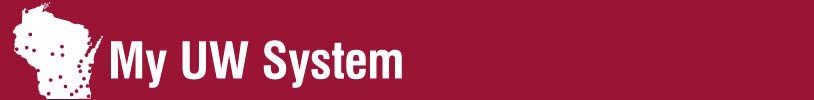 University of Wisconsin- Whitewater Employees can now accesshttp://my.wisconsin.edu/forEarnings StatementsBenefit EnrollmentsPaid Leave BalancesAnnual Tax StatementsUnclassified Leave Statements and ReportsMy UW System portal is an easy-to-use, secure gateway to online payroll, leave and benefit statements for UW-Whitewater faculty, staff, and student hourlies. The portal is available at http://my.wisconsin.edu/ and can be accessed at any time, from any computer that has an Internet connection.  To login, employees should select UW-Whitewater and then enter their Net-ID and password. Employees are asked to always log out and close their browser when they have completed their web session. The latest earnings statement is available on My UW System at least three days before the pay date; payments are not available until the actual pay date.  Statements are kept online for the current year, plus three additional years, so employees have convenient access to payroll, leave and benefit statements.  